Главная наша задача - обеспечить доступ всех детей к качественному образованию с учетом интересов детей и их родителей. Именно поэтому согласно Приказу Министерства образования и науки Республики Дагестан № 11-12-186/21 от 14 апреля 2021 года «Об утверждении перечня образовательных организаций различных типов и перечня средств обучения и воспитания для создания новых мест для реализации доп.общеразвивающих программ всех направленностей в Республике Дагестан в 2021 году» в МР «Докузпаринский район»  будет создано 265 мест дополнительного образования детей. Обучение по дополнительным местам будет идти по 2 направленностям:, естественнонаучная, физкультурно-спортивная, Реализована данная программа будет в следующих учреждениях дополнительного образования детей муниципалитета:МКОУ «Аваданская СОШ» ;	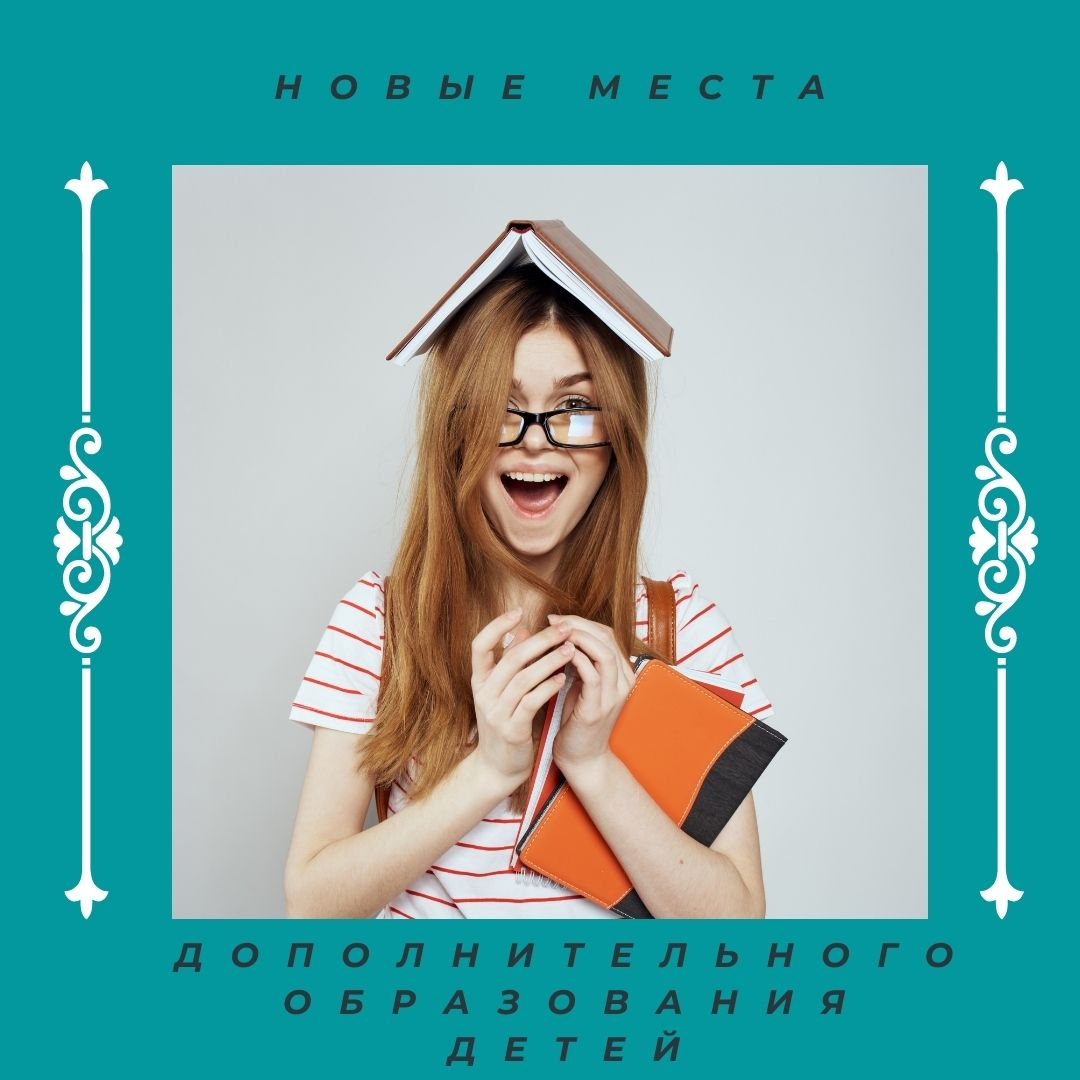 